### PARA TODOS ###S05) Qual o parentesco do(a) Sr(a) com o(a) ___________ (NOME DA CRIANCA/ADOLESCENTE SELECIONADA)? (RU ESPONTÂNEA PRÉ-CATEGORIZADA)S06) Nós garantimos que todas as respostas serão tratadas de forma totalmente confidencial e sigilosa. Além disso, é importante confirmar que a participação do(a) ________________  [NOME DA CRIANCA/ADOLESCENTE SELECIONADA] é voluntária, ou seja, ele(a) só participará da pesquisa se assim desejar e o(a) sr.(a) permitir. Para assegurar que a sua decisão será respeitada, neste momento vou gravar o áudio da sua resposta. Assim, o(a) sr(a) aceita a participação do(a) ________________ [NOME DA CRIANÇA/ADOLESCENTE SELECIONADA] na pesquisa?D – USO DA INTERNET### PARA TODOS OS PAIS OU RESPONSÁVEIS ###D1. O(A) _____________ (NOME DA CRIANÇA/ADOLESCENTE SELECIONADO) já usou a Internet? (RU)### SOMENTE PARA QUEM JÁ USOU A INTERNET (CÓD. 1 NA D1) ###D2. Quando o(a)  _____________ (NOME DA CRIANÇA/ADOLESCENTE SELECIONADO) usou a Internet pela última vez? (LER OPÇÕES - RU)### SOMENTE PARA QUEM RESPONDEU CÓD. 2 NA D1 OU CÓD. 2 NA D2 D3. Por quais motivos o(a) ___________ (NOME DA CRIANÇA/ADOLESCENTE SELECIONADO) nunca usou a Internet (SE CÓD. 2 NA D1) OU / não usou a Internet nos últimos três meses (SE CÓD. 2 NA D2)? (ENTREVISTADOR: LER OPÇÕES – REPETIR O ENUNCIADO A CADA 3 ITENS – RU POR LINHA)### NÃO APLICAR O ITEM A PARA QUEM TEM INTERNET EM CASA – CÓDIGO 1 NA A4 ###### SOMENTE PARA QUEM RESPONDEU CÓD. 1 NA D2 ###Agora, eu gostaria de fazer algumas perguntas sobre o seu uso de Internet e diferentes tipos de tecnologia. D4. O(a) Sr(a) já usou a Internet? (RU)### SOMENTE PARA QUEM JÁ USOU A INTERNET (CÓD. 1 NA D4) ###*** CARTELA D5 ***D5. Quando o(a) Sr(a) usou a Internet pela última vez? (LER OPÇÕES - RU)### SOMENTE PARA QUEM USOU A INTERNET HÁ MENOS DE 3 MESES (CÓD. 1 NA D5) ###*** CARTELA D6 ***D6. Em média, com que frequência o(a) Sr(a) usou a Internet nos últimos 3 meses? (LER OPÇÕES - RU)### SOMENTE PARA QUEM USOU A INTERNET HÁ MENOS DE 3 MESES (CÓD. 1 NA D5) ######D7. Nos últimos 3 meses, o(a) Sr(a) usou a Internet _________________ (LER ITEM)? (ENTREVISTADOR: LER OPÇÕES – REPETIR O ENUNCIADO A CADA 3 ITENS - RU POR LINHA)E – MEDIAÇÃO### SOMENTE PARA QUEM RESPONDEU CÓD. 1 NA D2 ###Os pais ou responsáveis têm diferentes opiniões sobre a Internet e sobre o que seus filhos podem fazer na Internet. Gostaria de saber o que o(a) Sr(a) pensa sobre isso, pensando especificamente no(a) ____________________ (NOME DA CRIANÇA/ADOLESCENTE SELECIONADO).E3. O(a) Sr(a) acredita que o(a) ____________ (NOME DA CRIANÇA/ADOLESCENTE SELECIONADO) usa a Internet com segurança? (RU)### SOMENTE PARA QUEM RESPONDEU CÓD. 1 NA D2 ###E4. Pensando no(a) _______________ (NOME DA CRIANÇA/ADOLESCENTE SELECIONADO), o(a) Sr(a)  _______________ (LER ITEM) ? (ENTREVISTADOR: LER OPÇÕES - REPETIR O ENUNCIADO A CADA 3 ITENS - RU POR LINHA)### SOMENTE PARA QUEM RESPONDEU CÓD. 1 NA D2 ###E5. Pensando no(a) _______________ (NOME DA CRIANÇA/ADOLESCENTE SELECIONADO), o(a) Sr(a) _____________ (LER ITEM)? (ENTREVISTADOR: LER OPÇÕES - REPETIR O ENUNCIADO A CADA 3 ITENS - RU POR LINHA)### SOMENTE PARA QUEM RESPONDEU CÓD. 1 NA D2 ###*** CARTELA E6 ***E6. O(a) ___________ (NOME DA CRIANÇA/ADOLESCENTE SELECIONADO) pode ____________________ (LER ITEM) sozinho, só se tiver alguém junto, ou não pode fazer isso? (ENTREVISTADOR: LER OPÇÕES - REPETIR O ENUNCIADO A CADA 3 ITENS - RU POR LINHA)### SOMENTE PARA PAIS OU RESPONSÁVEIS USUÁRIOS DE INTERNET (CÓD. 1 NA D5) ###E7. O(a) Sr(a) verifica ___________________ (LER ITEM)? (ENTREVISTADOR: LER OPÇÕES - REPETIR O ENUNCIADO A CADA 3 ITENS - RU POR LINHA)F – USO SEGURO DA INTERNET### SOMENTE PARA QUEM RESPONDEU CÓD. 1 NA D2 ###Agora eu vou fazer algumas perguntas sobre uso seguro da Internet.F1. Nos últimos 12 meses, o(a) _________________ (NOME DA CRIANÇA/ADOLESCENTE SELECIONADO) viu alguma coisa ou passou por alguma situação na Internet que o(a) incomodou, chateou, ofendeu ou que ele(a) não gostou? (LER OPÇÕES - RU) COMPLEMENTO DE INFORMAÇÕES PESSOAIS – PAIS OU RESPONSÁVEIS ### PARA TODOS OS PAIS OU RESPONSÁVEIS ###ENTREVISTADOR, LEIA: Agora eu gostaria de pedir mais algumas informações sobre você...RELIGIÃO_KIDS) Qual é a sua religião ou culto?  (ESPONTÂNEA – RU)### PARA TODOS OS PAIS OU RESPONSÁVEIS ###*** CARTELA RAÇA ***RAÇA_KIDS) Agora, vou fazer uma pergunta exatamente como é feita pelo IBGE para classificação da população brasileira. A sua cor ou raça é: (LER OPÇÕES – RU)AVALIAÇÃO FINAL DA ENTREVISTA – PARA ENTREVISTADOR(ENTREVISTADOR: NÃO PERGUNTAR PARA O ENTREVISTADO)AF1. Quem estava presente no local em que aconteceu a entrevista do(a) pai/mãe/ responsável? (RM)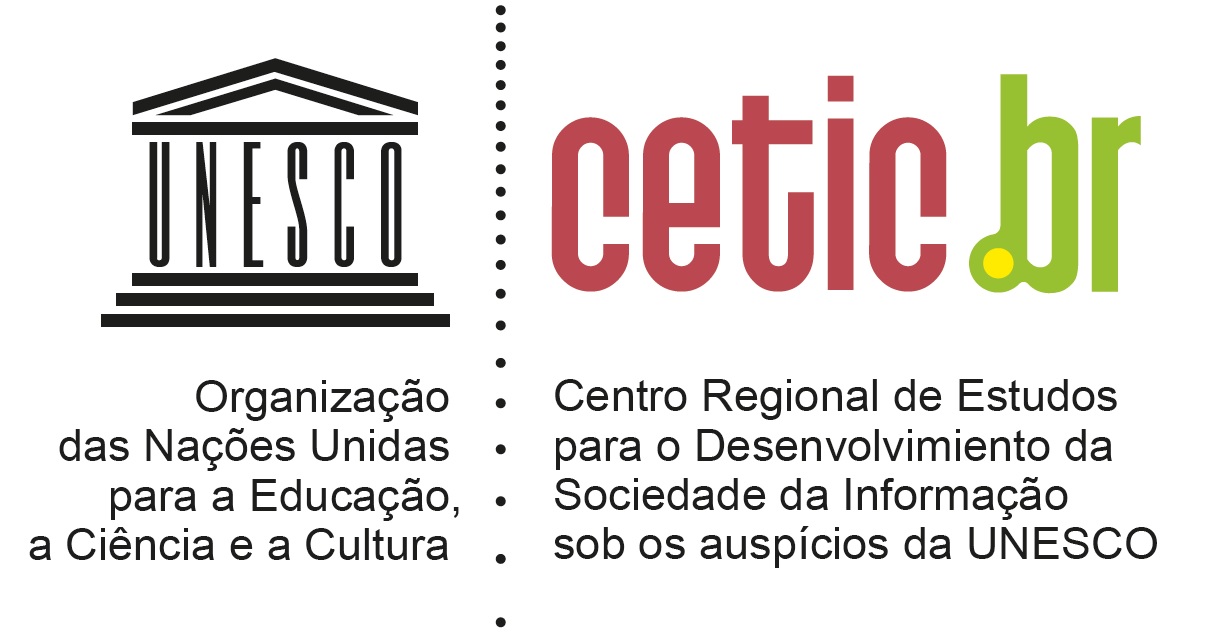 TIC KIDS ONLINE BRASIL 2019PESQUISA SOBRE O USO DAS TECNOLOGIAS DE INFORMAÇÃO E COMUNICAÇÃO POR CRIANÇAS E ADOLESCENTES NO BRASILQUESTIONÁRIO PARA PAIS E RESPONSÁVEISTIC KIDS ONLINE BRASIL 2019PESQUISA SOBRE O USO DAS TECNOLOGIAS DE INFORMAÇÃO E COMUNICAÇÃO POR CRIANÇAS E ADOLESCENTES NO BRASILQUESTIONÁRIO PARA PAIS E RESPONSÁVEISTIC KIDS ONLINE BRASIL 2019PESQUISA SOBRE O USO DAS TECNOLOGIAS DE INFORMAÇÃO E COMUNICAÇÃO POR CRIANÇAS E ADOLESCENTES NO BRASILQUESTIONÁRIO PARA PAIS E RESPONSÁVEISTIC KIDS ONLINE BRASIL 2019PESQUISA SOBRE O USO DAS TECNOLOGIAS DE INFORMAÇÃO E COMUNICAÇÃO POR CRIANÇAS E ADOLESCENTES NO BRASILQUESTIONÁRIO PARA PAIS E RESPONSÁVEISINÍCIO:_____:_____INÍCIO:_____:_____INÍCIO:_____:_____TÉRMINO:_____:_____TÉRMINO:_____:_____NÚMERO DOQUESTIONÁRIO:____________________________NÚMERO DOQUESTIONÁRIO:____________________________SETOR IBGE: |_____|_____|_____|_____|SETOR IBGE: |_____|_____|_____|_____|SETOR IBGE: |_____|_____|_____|_____|SETOR IBGE: |_____|_____|_____|_____|SETOR IBGE: |_____|_____|_____|_____|DISTRITO |___|___|DISTRITO |___|___|NOME DO ENTREVISTADO:NOME DO ENTREVISTADO:NOME DO ENTREVISTADO:NOME DO ENTREVISTADO:NOME DO ENTREVISTADO:TELEFONE:TELEFONE:ENDEREÇO DO DOMICILIO:ENDEREÇO DO DOMICILIO:ENDEREÇO DO DOMICILIO:ENDEREÇO DO DOMICILIO:ENDEREÇO DO DOMICILIO:8 - NÃO TEM                                 9 - RECUSA8 - NÃO TEM                                 9 - RECUSACIDADE:CIDADE:CIDADE:BAIRRO :BAIRRO :CEP |___|___|___|___|- |___|___|___|CEP |___|___|___|___|- |___|___|___|ENTREVISTADOR(A):CÓDIGO|___|___|___|___|___|CÓDIGO|___|___|___|___|___|DATA:_____/_____/ 19CRÍTICO(A):CÓDIGO|___|___|___|___|___|DATA:_____/_____/ 19DIGITADOR(A):CÓDIGO|___|___|___|___|___|CÓDIGO|___|___|___|___|___|DATA:_____/_____/ 19REDIGITADOR(A):CÓDIGO|___|___|___|___|___|DATA:_____/_____/ 19VERIFICADOR(A) 1DATA:_____/_____/ 19VERIFICADOR(A) 1DATA:_____/_____/ 19VERIFICADOR(A) 1DATA:_____/_____/ 19CÓDIGO|___|___|___|___|___|1 - Verificação in loco | acompanhamento1 - Verificação in loco | acompanhamentoSem erros          0Erro nivel           1 Erro nivel           2Erro nivel           3VERIFICADOR(A) 1DATA:_____/_____/ 19VERIFICADOR(A) 1DATA:_____/_____/ 19VERIFICADOR(A) 1DATA:_____/_____/ 19CÓDIGO|___|___|___|___|___|2 - Verificação posterior face a face2 - Verificação posterior face a faceSem erros          0Erro nivel           1 Erro nivel           2Erro nivel           3VERIFICADOR(A) 1DATA:_____/_____/ 19VERIFICADOR(A) 1DATA:_____/_____/ 19VERIFICADOR(A) 1DATA:_____/_____/ 19CÓDIGO|___|___|___|___|___|3 - Verificação posterior por telefone3 - Verificação posterior por telefoneSem erros          0Erro nivel           1 Erro nivel           2Erro nivel           3VERIFICADOR(A) 2DATA:_____/_____/ 19VERIFICADOR(A) 2DATA:_____/_____/ 19VERIFICADOR(A) 2DATA:_____/_____/ 19CÓDIGO|___|___|___|___|___|1 - Verificação in loco | acompanhamento1 - Verificação in loco | acompanhamentoSem erros          0Erro nivel           1 Erro nivel           2Erro nivel           3VERIFICADOR(A) 2DATA:_____/_____/ 19VERIFICADOR(A) 2DATA:_____/_____/ 19VERIFICADOR(A) 2DATA:_____/_____/ 19CÓDIGO|___|___|___|___|___|2 - Verificação posterior face a face2 - Verificação posterior face a faceSem erros          0Erro nivel           1 Erro nivel           2Erro nivel           3VERIFICADOR(A) 2DATA:_____/_____/ 19VERIFICADOR(A) 2DATA:_____/_____/ 19VERIFICADOR(A) 2DATA:_____/_____/ 19CÓDIGO|___|___|___|___|___|3 - Verificação posterior por telefone3 - Verificação posterior por telefoneSem erros          0Erro nivel           1 Erro nivel           2Erro nivel           3APai / Mãe / Pais adotivos1BPadrasto / Madrasta2CIrmão / irmã, irmão adotivo ou meio irmão / meia irmã4DAvô / Avó5ICônjuge8EOutro parente6FNão é parente7GNão sabe 88HNão respondeu 99Sim, eu aceito1PROSSIGANão, eu não aceito2ENCERRAR A ENTREVISTAVARIÁVEIS SOCIODEMOGRÁFICASPARA RESPONDENTEPARA RESPONDENTEPARA RESPONDENTEPARA RESPONDENTEPARA RESPONDENTEPARA RESPONDENTEPARA RESPONDENTERESPONDENTESEXO(ANOTE SEM PERGUNTAR)RESPONDENTESEXO(ANOTE SEM PERGUNTAR)RESPONDENTE – ESCOLARIDADE:(ALFABETIZAÇÃO) Você sabe ler e escrever um bilhete simples? (RU)RESPONDENTE – ESCOLARIDADE:(ALFABETIZAÇÃO) Você sabe ler e escrever um bilhete simples? (RU)RESPONDENTE – ESCOLARIDADE:(ALFABETIZAÇÃO) Você sabe ler e escrever um bilhete simples? (RU)RESPONDENTEOCUPAÇÃORESPONDENTEOCUPAÇÃORESPONDENTESEXO(ANOTE SEM PERGUNTAR)RESPONDENTESEXO(ANOTE SEM PERGUNTAR)(SIM) Até que ano da escola o(a) sr.(a) estudou?  O(A) sr. completou?(SIM) Até que ano da escola o(a) sr.(a) estudou?  O(A) sr. completou?1Na última semana, o(a) sr.(a) trabalhou, durante pelo menos 1 hora, em alguma atividade remunerada em dinheiro ou produtos, ou como estagiário ou aprendiz remunerado? (SE SIM, MARQUE CÓDIGO 1 ABAIXO E VÁ PARA A D01)Na última semana, o(a) sr.(a) trabalhou, durante pelo menos 1 hora, em alguma atividade remunerada em dinheiro ou produtos, ou como estagiário ou aprendiz remunerado? (SE SIM, MARQUE CÓDIGO 1 ABAIXO E VÁ PARA A D01)RESPONDENTESEXO(ANOTE SEM PERGUNTAR)RESPONDENTESEXO(ANOTE SEM PERGUNTAR)(NÃO) Anote cod. 01 no quadro abaixo(NÃO) Anote cod. 01 no quadro abaixo2Na última semana, o(a) sr.(a) exerceu, durante pelo menos 1 hora, algum trabalho sem remuneração, como em instituição beneficente, de cooperativismo, religiosa, ou então como aprendiz ou estagiário, ou mesmo ajudando em algum negócio da sua família? (SE SIM, MARQUE CÓDIGO 2 ABAIXO E VÁ PARA A D01)Na última semana, o(a) sr.(a) exerceu, durante pelo menos 1 hora, algum trabalho sem remuneração, como em instituição beneficente, de cooperativismo, religiosa, ou então como aprendiz ou estagiário, ou mesmo ajudando em algum negócio da sua família? (SE SIM, MARQUE CÓDIGO 2 ABAIXO E VÁ PARA A D01)Masculino1ESCOLARIDADEESCOLARIDADEESCOLARIDADENa última semana, o(a) sr.(a) exerceu, durante pelo menos 1 hora, algum trabalho sem remuneração, como em instituição beneficente, de cooperativismo, religiosa, ou então como aprendiz ou estagiário, ou mesmo ajudando em algum negócio da sua família? (SE SIM, MARQUE CÓDIGO 2 ABAIXO E VÁ PARA A D01)Na última semana, o(a) sr.(a) exerceu, durante pelo menos 1 hora, algum trabalho sem remuneração, como em instituição beneficente, de cooperativismo, religiosa, ou então como aprendiz ou estagiário, ou mesmo ajudando em algum negócio da sua família? (SE SIM, MARQUE CÓDIGO 2 ABAIXO E VÁ PARA A D01)Masculino1AnalfabetoAnalfabeto01Na última semana, o(a) sr.(a) tinha algum trabalho remunerado do qual estava temporariamente afastado(a) por motivo de férias, licença, falta voluntária, greve, suspensão temporária de contrato de trabalho, doença, más condições de tempo ou por outra razão? (SE SIM, MARQUE CÓDIGO 3 ABAIXO E VÁ PARA A D01)Na última semana, o(a) sr.(a) tinha algum trabalho remunerado do qual estava temporariamente afastado(a) por motivo de férias, licença, falta voluntária, greve, suspensão temporária de contrato de trabalho, doença, más condições de tempo ou por outra razão? (SE SIM, MARQUE CÓDIGO 3 ABAIXO E VÁ PARA A D01)Masculino1Sabe ler/escrever, mas não cursou escolaSabe ler/escrever, mas não cursou escola02Na última semana, o(a) sr.(a) tinha algum trabalho remunerado do qual estava temporariamente afastado(a) por motivo de férias, licença, falta voluntária, greve, suspensão temporária de contrato de trabalho, doença, más condições de tempo ou por outra razão? (SE SIM, MARQUE CÓDIGO 3 ABAIXO E VÁ PARA A D01)Na última semana, o(a) sr.(a) tinha algum trabalho remunerado do qual estava temporariamente afastado(a) por motivo de férias, licença, falta voluntária, greve, suspensão temporária de contrato de trabalho, doença, más condições de tempo ou por outra razão? (SE SIM, MARQUE CÓDIGO 3 ABAIXO E VÁ PARA A D01)Feminino2Até pré-escola incompletoAté pré-escola incompleto03Na última semana, o(a) sr.(a) tinha algum trabalho remunerado do qual estava temporariamente afastado(a) por motivo de férias, licença, falta voluntária, greve, suspensão temporária de contrato de trabalho, doença, más condições de tempo ou por outra razão? (SE SIM, MARQUE CÓDIGO 3 ABAIXO E VÁ PARA A D01)Na última semana, o(a) sr.(a) tinha algum trabalho remunerado do qual estava temporariamente afastado(a) por motivo de férias, licença, falta voluntária, greve, suspensão temporária de contrato de trabalho, doença, más condições de tempo ou por outra razão? (SE SIM, MARQUE CÓDIGO 3 ABAIXO E VÁ PARA A D01)RESPONDENTE IDADE Qual sua idade exata?|_____|_____| anosRESPONDENTE IDADE Qual sua idade exata?|_____|_____| anosPré-escola completoPré-escola completo04Na última semana, o(a) sr.(a) tinha algum trabalho remunerado do qual estava temporariamente afastado(a) por motivo de férias, licença, falta voluntária, greve, suspensão temporária de contrato de trabalho, doença, más condições de tempo ou por outra razão? (SE SIM, MARQUE CÓDIGO 3 ABAIXO E VÁ PARA A D01)Na última semana, o(a) sr.(a) tinha algum trabalho remunerado do qual estava temporariamente afastado(a) por motivo de férias, licença, falta voluntária, greve, suspensão temporária de contrato de trabalho, doença, más condições de tempo ou por outra razão? (SE SIM, MARQUE CÓDIGO 3 ABAIXO E VÁ PARA A D01)RESPONDENTE IDADE Qual sua idade exata?|_____|_____| anosRESPONDENTE IDADE Qual sua idade exata?|_____|_____| anosAPÓS 1971ATÉ 1971O(a) sr.(a) tomou alguma providência para conseguir trabalho nos últimos 30 dias? (SE SIM, MARQUE CÓDIGO 4 ABAIXO E VÁ PARA A D01)O(a) sr.(a) tomou alguma providência para conseguir trabalho nos últimos 30 dias? (SE SIM, MARQUE CÓDIGO 4 ABAIXO E VÁ PARA A D01)RESPONDENTE IDADE Qual sua idade exata?|_____|_____| anosRESPONDENTE IDADE Qual sua idade exata?|_____|_____| anosPRIMÁRIO (1º GRAU) | FUNDAMENTAL IPRIMÁRIO (1º GRAU) | FUNDAMENTAL IPRIMÁRIO (1º GRAU) | FUNDAMENTAL IO(a) sr.(a) tomou alguma providência para conseguir trabalho nos últimos 30 dias? (SE SIM, MARQUE CÓDIGO 4 ABAIXO E VÁ PARA A D01)O(a) sr.(a) tomou alguma providência para conseguir trabalho nos últimos 30 dias? (SE SIM, MARQUE CÓDIGO 4 ABAIXO E VÁ PARA A D01)RESPONDENTE IDADE Qual sua idade exata?|_____|_____| anosRESPONDENTE IDADE Qual sua idade exata?|_____|_____| anos1a até 3a série1a até 3a série05SE NÃO, ANOTE CÓDIGO 5 ABAIXO E VÁ PARA A P01SE NÃO, ANOTE CÓDIGO 5 ABAIXO E VÁ PARA A P01RESPONDENTE IDADE Qual sua idade exata?|_____|_____| anosRESPONDENTE IDADE Qual sua idade exata?|_____|_____| anos4a série4a até 5a série06SE NÃO, ANOTE CÓDIGO 5 ABAIXO E VÁ PARA A P01SE NÃO, ANOTE CÓDIGO 5 ABAIXO E VÁ PARA A P01RESPONDENTE IDADE Qual sua idade exata?|_____|_____| anosRESPONDENTE IDADE Qual sua idade exata?|_____|_____| anosGINÁSIO (1º GRAU) | FUNDAMENTAL IIGINÁSIO (1º GRAU) | FUNDAMENTAL IIGINÁSIO (1º GRAU) | FUNDAMENTAL IISE NÃO, ANOTE CÓDIGO 5 ABAIXO E VÁ PARA A P01SE NÃO, ANOTE CÓDIGO 5 ABAIXO E VÁ PARA A P01RESPONDENTE IDADE Qual sua idade exata?|_____|_____| anosRESPONDENTE IDADE Qual sua idade exata?|_____|_____| anos5a até 7a série1a até 3a série07Trabalha em atividade remunerada                     (PEA)18a série4a série08Trabalha em atividade não remunerada, como ajudante                                                                (PEA)2COLEGIAL (2º GRAU) | MÉDIOCOLEGIAL (2º GRAU) | MÉDIOCOLEGIAL (2º GRAU) | MÉDIOTrabalha mas está afastado                                 (PEA)31º e 2º ano1º e 2º ano09Tomou providência para conseguir trabalho nos últimos 30 dias                                                     (PEA)43º ano/ vestibular3º ano/ vestibular10Não trabalha e não procurou trabalho nos últimos 30 dias                                                            (NÃO PEA)5SUPERIORSUPERIORSUPERIORSuperior incompletoSuperior incompleto11Superior completoSuperior completo12Sim1Não2Há menos de 3 meses1Mais de 3 meses atrás2SimNãoNS (ESP)NR (ESP)APorque não temos Internet no domicílio1289BPorque tenho preocupações com segurança ou privacidade1289CPor que ele(a) é muito novo(a)1289DPor causa da nossa religião1289EPorque ele(a) não sabe ler1289FPorque não tem Internet em nenhum lugar que ele(a) frequenta1289GPorque ele(a) não sabe usar Internet1289HPorque ele(a) não tem interesse1289IPorque não tem coisas para a idade dele(a) na Internet1289JOutro motivo (ESPONTÂNEO). Qual? _____________________________________________12######Sim1Não2Não sabe (ESP)8Não respondeu (ESP)9Há menos de 3 meses1Entre 3 meses e 12 meses2Mais de 12 meses atrás3Não sabe (ESP)8Não respondeu (ESP)9Todos os dias ou quase todos os dias1Pelo menos uma vez por semana2Pelo menos uma vez por mês 3Menos do que uma vez por mês4Não sabe (ESP)8Não respondeu (ESP)9SimNãoNS (ESP)NR (ESP)AEm casa 1289BNo trabalho1289CNa escola ou estabelecimento de ensino1289DNa casa de outra pessoa, como por exemplo, amigo, vizinho ou familiar 1289EEm um centro público de acesso gratuito, como por exemplo, telecentro, biblioteca ou entidade comunitária1289FEm um centro público de acesso pago, como por exemplo, lanhouse, Cyber Café ou Internet café1289GEnquanto se desloca, como por exemplo, na rua, no ônibus, no metrô ou no carro1289HEm outro lugar (ESPONTÂNEO). ANOTAR: ______________________________________12######Sim1Não2Não sabe (ESP)8Não respondeu (ESP)9SimNãoNS (ESP)NR (ESP)ASenta com ele(a) enquanto ele(a) usa a Internet, falando ou participando do que ele(a) está fazendo 1289BFica por perto enquanto ele(a) usa a Internet, mas sem olhar o que ele(a) está fazendo1289CIncentiva ele(a) a aprender coisas na Internet sozinho(a)1289DSenta com ele(a) enquanto ele(a) usa a Internet, mas sem participar do que ele(a) está fazendo1289EOlha o celular dele(a) para ver o que ele(a) está fazendo ou com quem está falando1289FColoca regras para ele(a) usar o celular1289GDeixa ele(a) sem usar celular por algum tempo 1289SimNãoNS (ESP)NR (ESP)AAjuda ele(a) a fazer alguma coisa na Internet que ele(a) não entende1289BExplica para ele(a) que alguns sites são bons e outros ruins1289CEnsina para ele(a) jeitos de usar a Internet com segurança 1289DEnsina para ele(a) como se comportar com outras pessoas na Internet  1289EAjuda ele(a) quando alguma coisa na Internet o(a) incomodou ou o(a) chateou1289FExplica para ele(o) o que ele(a) deve fazer se alguma coisa na Internet o(a) chatear ou incomodar1289GConversa com ele(a) sobre o que ele(a) faz na Internet1289SozinhoSó se tiver alguém juntoNão pode fazer issoNS (ESP)NR (ESP)AMandar mensagens no Whatsapp, Snapchat  ou o chat do Facebook 12389BBaixar músicas ou filmes 12389CAssistir vídeos, programas, filmes ou séries na Internet12389DUsar o Facebook, Instagram, Twitter ou outra rede social12389EDar informações pessoais para outras pessoas na Internet, por exemplo, nome completo, endereço ou número de telefone12389FPostar na Internet fotos ou vídeos em que ele(a) aparece, ele(a) pode fazer isso...12389GComprar coisas na Internet12389SimNãoNS (ESP)NR (ESP)AO histórico ou o registro dos sites que o(a) ___________ (NOME DA CRIANÇA/ADOLESCENTE SELECIONADO) visitou 1289BO e-mail ou as mensagens do(a) ____________ (NOME DA CRIANÇA/ADOLESCENTE SELECIONADO), como por exemplo, o Whatsapp e Snapchat 1289CO Facebook, Instagram, Twitter ou outra rede social do(a) ____________ (NOME DA CRIANÇA/ADOLESCENTE SELECIONADO)1289DOs amigos ou contatos que o(a) _____________  (NOME DA CRIANÇA/ADOLESCENTE SELECIONADO) adiciona no Facebook, Instagram,  Twitter ou outra rede social1289Sim1Não2Não sabe (ESP)8Não respondeu (ESP)9Católica01Luterana/Presbiteriana/Metodista/Batista02Outras Igrejas Evangélicas03Outras religiosidades cristãs04Islamismo / Muçulmano05Espírita06Umbanda07Candomblé08Judaismo09Hinduismo10Budismo11Sem religião12Agnóstico13Ateu 14Outras religiões15Não respondeu16Branca1Preta2Parda 3Amarela4Indígena5Não respondeu (ESPONTÂNEA)9A criança referida na entrevista1Outra(s) criança(s)2Outro adulto3Ninguém além do entrevistado4